 Рабочая   тетрадь  по   профориентации Ученика(цы)________класса______________________ школы ______________________________________________________________________________________________Рабочая   тетрадь   по   профориентации Эта  тетрадь  разработана Центром  Профориентации  Молодежи г. Химки и предназначена для использования в рамках профориентационной работы, проводимой данным Центром в Химкинском районе с  учащимися  девятых классов средних  школ , лицеев и гимназий. Основная часть материала также может быть использована для самостоятельного изучения.Введение«Для человека, который не знает, к какой гавани он направляется,ни один ветер не будет попутным».Сенека - старшийМы поздравляем тебя! Настал один из важнейших моментов в твоей жизни. Тебе предоставляется шанс сделать выбор своего профессионального пути. Прийти к своему решению ты можешь разными способами. Например, наугад назвать профессию или спросить совета окружающих, или узнать какой профессионал зарабатывает много денег и поэтому пойти учиться именно в том направлении, или раздобыть сведения в какой институт поступить легче, или узнать где будут учиться твои друзья и пойти вместе с ними. Возможно и по-другому: пусть родители выбирают за тебя профессиональное будущее. Как ты думаешь, используя перечисленные способы, ты сможешь стать высококлассным специалистом, которому интересно то, что он делает? (Как это ни странно, именно высококлассные специалисты получают достойную зарплату и именно этих людей ценят как профессионалов). А может, ты уже выбрал себе профессию, поскольку с детства мечтал о ней?С точки зрения психологов перед принятием окончательного решения необходимо получить знания о мире профессий, о том, на какие группы они делятся и какая из них для тебя самая комфортная, а также определить свои интересы, склонности, особенности характера и темперамента. Все это важно не только для будущего специалиста, но и для уже работающих людей. Выбор, сделанный с учетом этой информации называется «правильным».На наших занятиях тебе предоставляется возможность получить эти знания. Твоя активность, откровенные ответы при диагностическом обследовании и выполнение всех заданий в « Рабочей   тетради   по   профориентации » помогут в этом.Ты готов?Итак, начинаем!Вот лучший совет, который можно дать юношеству: «Найди что-нибудь,что тебе нравится делать, а потом найди кого-нибудь,кто будет тебе за это платить»Кэтрин УайтхорнСтратегия правильного выбора профессииСегодня мы поговорим о выборе профессии, о том, что необходимо знать, чтобы «правильно» сделать выбор. Одна из точек зрения, содержащая долю юмора, заключается в том, что для выбора профессии в любом возрасте, в том числе и в первый раз, необходимо иметь:40% желания научиться;10% договора с самим собой или кем-то;10% куража;10% экспертизы профессии и своих особенностей;10% эмоционального желания;10% прагматизма;10% чувства юмора.И другая точка зрения заключается в том, что для правильного выбора важна его обоснованность, придающая уверенность в собственных действиях, поэтому:эта профессия должна соответствовать твоим способностям и интересам (уверенность в собственной пригодности к выбранной профессии);необходимо реально оценивать свои возможности поступления в то учебное заведение, где можно получить данную профессию (знание требований выбранного учебного заведения, предъявляемых абитуриентам);необходимо знать все о той профессии, которую хочешь получить (знание о содержании труда и перспектив развития выбранной профессии);и, конечно, надо знать, понадобится ли обществу твой труд (знание о социальной значимости выбранной вами профессии). Впиши недостающие элементы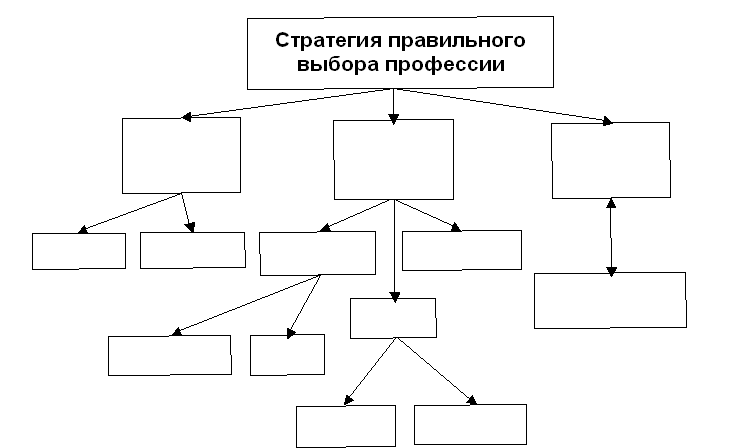 Вот 7 шагов для определения твоей будущей профессии:Определи свое «ХОЧУ», для этого напиши:Что тебе нравится делать?Чему ты хотел бы научиться? Какое твое хобби?Составь список профессий или сфер деятельности соответствующий твоим желаниям.Определи свое «МОГУ», для этого напиши:Что у тебя получается делать лучше всего?Что тебе легче всего дается?Какие способности у тебя развиты уже сейчас?Какими способностями ты хочешь обладать в идеале?Исходя из этих сведений, составь список профессий и сфер деятельности, отвечающий твоим возможностям.Сопоставьте оба списка:Подчеркни совпадения в обоих списках;Пометь похожие профессии или сферы деятельности.После проведенной работы останови свой выбор на одной профессии.Пользуясь справочной литературой, подбери несколько учебных заведений, отвечающих вашим требованиям(училище, техникум, колледж, институт, академия, университет).Построй свой личный профессиональный план, в котором ты спланируешь этапы достижения цели (цель - поступить в выбранное Вами учебное заведение).Для окончательного правильного выбора профессии необходимо учитывать «НАДО» - это востребованность определенной специальности.Популярность профессийПо данным социологического исследования, проведенного в Химкинском районе, наиболее популярными среди школьников профессиями являются в первую очередь профессии экономической сферы, такие, как экономика и управление, финансы и кредит, менеджмент, маркетинг, банковское дело. На втором месте - гуманитарные специальности: юриспруденция, психология, международные отношения. На третьем месте находятся технические специальности. Профессии, популярные среди населения, могут быть не востребованы работодателями.Востребованность профессий на рынке трудаВ настоящее время пользуются спросом высококвалифицированные специалисты в области компьютерных технологий, экономики, маркетинга, рекламы, права, математики и статистики с большим опытом работы и дополнительными знаниями, представители рабочих специальностей не ниже четвертого разряда, или неквалифицированные, мало оплачиваемые работники (санитарка, уборщик, сторож). Сегодняшний деловой и профессиональный мир остро нуждается в профессионально мобильных людях, готовых грамотно принимать самостоятельные решения. В России сложилась ситуация несоответствия между высокими требованиями, предъявляемыми к служащим, и квалификацией специалистов.Требования работодателей:специалисты в отдельных конкретных областях, имеющие диплом учебного заведения, специализирующегося на подготовке специалистов данного профиляспециалисты, имеющие опыт работызнание иностранного языка больше ценится как дополнение к конкретной специальности, а не как самостоятельная профессия.Основные сферы профессиональной деятельности на современном рынке труда и требования к нимАдминистративно-управленческая деятельность.Основные требования к руководителям, управленцам - опыт работы в аналогичной должности или опыт руководящей работы. Средний возраст - 35-40 лет. Нередко руководящие должности занимают люди и более молодого возраста при условии, что работать в данной сфере они начали с самых «низов», приобрели большой опыт и досконально знают своё дело. К административному аппарату относится и так называемый персонал офиса - секретари, офис - менеджеры, работники отдела кадров, операторы ПК. Здесь основное требование - наличие специальных навыков, таких, как знание оргтехники. Знание иностранных языков добавляет очки в пользу человека, ищущего работу. Средний возраст для персонала офиса - 25-30 лет, преимущественно девушки. Для бухгалтера основное требование - наличие опыта работы и знание специализированных программ. ТорговляВ этой сфере деятельности специальное образование не является жёстким требованием. Гораздо важнее наличие опыта работы и определённых личных качеств (коммуникабельность, деликатность, энергичность). Даже при отсутствии опыта работы многие фирмы предоставляют возможность обучения и стажировки.Производство, строительство, транспортЭто направление является сейчас одним из самых востребованных, так как связано с обеспечением повседневных нужд общества. Однако на работу традиционно приглашаются в основном мужчины.Страхование, недвижимостьТребования, предъявляемые работодателями к специалистам в этих сферах, схожи. Привлекает отсутствие жёстких условий: редко устанавливаются ограничения по возрасту, нет претензий к наличию специального образования. Большое значение имеет навыки общения с людьми, энергичность и работоспособность, так как уровень заработка зависит от количества заключённых сделок.Медицина, фармацияВсё, что связано со здоровьем, всегда востребовано. Однако, чтобы работать в этом направлении, требуется специальное образование. Появление значительного количества коммерческих фирм в области медицины, фармакологии открывает широкие возможности для работы.Развлекательный и ресторанный бизнесДля работы в этой сфере часто специального образования не требуется. Зато приветствуется активность, молодость и привлекательная внешность. Это направление предоставляет широкие возможности для молодёжи и студентов, поскольку при достаточно гибком графике и сменном характере деятельности есть возможность совмещать работу с учёбой, неплохо зарабатывать и продвигаться по службе.Бесталанных людей нет, а есть люди, занятые не своим делом.Если у тебя получается что-то хуже, чем у других, - значит, что-то должно получаться лучше. Ищи!Ни одно суждение о человеке не может считаться окончательным. Хотя бы потому, что если сегодня у тебя есть возможность узнать что-то новое, то завтра ты уже будешь чуточку другим. Домашнее заданиеМетодика «Профессиональная ориентация» поможет тебе получить представление о своих профессиональных склонностях и способностях, определить свою направленность на определенный класс профессий.Прочитай внимательно высказывания. Напротив каждого из них поставь цифру, которая больше всего соответствует степени твоего желания заниматься этим видом деятельности. 0 - я не хотел бы этим заниматься1 - может быть2 - хотел бы этим заниматься3 - очень хотел быЯ ХОЧУ (мне нравится, меня привлекает, я предпочитаю)Второй блок высказываний поможет тебе оценить свои способности. Прочитай внимательно высказывания. Напротив каждого из них поставь цифру, соответствующую степени твоей способности заниматься той или иной деятельностью.Я МОГУ (способен, умею, владею навыками)Обработка результатов ждет тебя на следующем занятии.Нет плохих профессии, но есть такие,которые мы уступаем другим.Мигель Замакоис.Мир профессий1.Профессия - это ________________________________________________________________________________________________________________________________________________________________________________________________2.Специальность - это ____________________________________________________________________________________3.Должность - это ________________________________________________________________________________________Пример: Твой пример:1. ВРАЧ ____________________2. СТОМАТОЛОГ ____________________3. ГЛАВНЫЙ ВРАЧ ____________________Описание.Профессии типа «Человек -____________________________».К этому типу относятся профессии, связанные с изобразительной, музыкальной, литературной, актерско-сценической деятельностью человека.Для данного типа необходимо иметь творческие способности (литературные, актерские, музыкальные и др.). Наличие этих способностей может определить только профессионал. Кроме таланта важно еще и трудолюбие. Какие бы ни были способности, без усилий больших высот не достигнешь.Среди представителей данного типа профессий встречается много меланхоликов (люди, склонные к одиночеству, высокочувствительные и впечатлительные). Холерик с его высокой потребностью в общении поспешит поделиться своими переживаниями с друзьями. У меланхолика, если у него есть талант, эти чувства найдут выражение в произведениях искусства.Противопоказания - различны в зависимости от профессии данного типа.Примеры профессий данного типа: композитор, журналист, _________________________.Профессии типа «Человек - ________________________».Предметом труда служат не сами явления, а информация о них в знаках (цифры, коды, условные знаки, естественные или искусственные языки, чертежи, карты, таблицы, формулы)Специалисту нужно обладать хорошо развитым абстрактным мышлением. Иметь обширные знания в области математики, логики, общую эрудированность, уметь распознавать информацию, которая стоит за знаками, понимать ее и уметь передать другим людям. Особые требования предъявляются к вниманию (умение сосредотачивать и переключать внимание), памяти (запоминать что-либо на длительное время), мышлению (развитое абстрактно-логическое мышление), усидчивости. Профессии данного типа предполагают аккуратность специалиста, объективность и стремление к работе при относительном постоянстве условий.Противопоказания: заболевания сердечно-сосудистой системы, опорно-двигательного аппарата, слабое зрение, психические расстройства.Примеры профессий данного типа: переводчик, экономист, _____________________Профессии типа «Человек-__________________________».Предметом труда специалиста данного типа является другой человек, а характерной чертой деятельности - необходимость непосредственного воздействия на людей.Представители профессий этого типа умеют руководить группами, коллективами, сообществами людей, учить и воспитывать людей, лечить, осуществлять полезные действия по обслуживанию различных потребностей людей. Необходимо быть осведомленным в вопросах психологии, социологии, этики и навыков поведения, владеть соответствующими профессиональными знаниями. Также нужно уметь находить общий язык с различными людьми, вести переговоры. Очень важно иметь хорошую память, внимание, развитое вербально - логическое мышление, эмоционально - волевую устойчивость. Кроме этого должна быть высокая потребность в общении, умение находить контакт с людьми, взаимодействовать с ними. Если не ладится это взаимодействие, значит, не ладится и работа. Противопоказания: заболевания сердечно-сосудистой системы, нервно-психические расстройства, значительные дефекты зрения и слуха, речевые дефекты.Примеры профессий данного типа: врач, учитель, ______________________Профессии типа «Человек - _________________________». Представители профессий данного типа умеют делать, создавать, корректировать биотические (связанные с жизнью в биологическом смысле этого слова) средства, условия существования и развития людей. Речь идет о растениях, животных, микроорганизмах и условиях их среды как предмете труда. Люди, чья профессия связана с живой природой, создают условия для размножения и развития живых организмов в нужном человеку направлении, контролируют эти процессы и управляют ими.Условия труда очень изменчивы и нестандартны. Многие профессии этого типа предполагают работу на открытом воздухе, иногда даже в экстремальных условиях.Специалисту нужно иметь способность подмечать самые незначительные изменения в обстановке труда, планомерно наблюдать биологические объекты; уметь индивидуально подходить к различным биологическим объектам, т. е. обладать конкретными практическими знаниями. Немалое значение имеет физическое здоровье, т. к. и сегодня в профессиях этого типа существуют условия труда, требующие больших энергетических (физических) нагрузок (посадка растений, уход за животными, уборка урожая и т. д.). Хорошее цветовое зрение, образную зрительную память, богатое воображение, настойчивость в достижении отсроченных целей, бережность и аккуратность в отношении к живым объектам, нестандартное, творческое мышление, способность терпеливо ждать, считаясь с естественными темпами развития организмов - все это необходимо для удачного освоения профессии данного типа.Противопоказания: слабое здоровье, недостаточное физическое развитие, физические недостатки, препятствующие активной ходьбе, серьезные дефекты зрения, а также отсутствие интереса ко всему «живому».Примеры профессий: пчеловод, егерь, __________________Профессии типа «Человек-________________________».Представители профессий этого типа производят (участвуют в производстве) вещественные продукты труда, виды, формы энергии, создают (придумывают и строят) вещественные средства деятельности, многие условия и предметы искусственной среды обитания людей, средства их существования и развития. Они, в частности, создают, поддерживают в рабочем состоянии машины, технические приборы, обрабатывают разнообразные материалы. Условия труда очень разнообразные и зависят от конкретной профессии.Все системы восприятия человека задействованы в той или иной профессии данного типа: в одних случаях требуется тонкое зрительное различение свойств материала или обстановки труда (сборщики электрических приборов, техники), в других надо на слух оценивать работу оборудования, в третьих - обоняние и вкус ориентируют человека в самых главных обстоятельствах труда (технология приготовления продуктов питания); тонкие мышечные ощущения и тонкая дозировка усилий, прилагаемых к инструменту, обуславливают успех во многих видах сборки, наладки точных приборов; органы равновесия, о которых мало кто вспоминает, играют важную роль при работе на высоте при ограниченной площади опоры (монтажник и др.). Необходимо уметь разбираться в чертежах и схемах. Важно ясно мысленно представлять не только устройство машины или прибора, но и процесс рабочего взаимодействия и движения. Должно быть развито пространственное воображение, память на числа. Профессионал должен иметь знания в области физики, химии, математики и др. сопряженных с ними наук. Особую роль часто играют точность и быстрота движений, хорошая координация и обдуманность действий. Самое главное в области познавательных процессов - это повышенные требования к вниманию, его сосредоточению, распределению и переключению; как правило, высокие требования к зрению, линейному и объемному глазомеру. Требуется эмоциональная сдержанность, устойчивость в чрезвычайных ситуациях, повышенное чувство ответственности. При работе с техникой важна дисциплинированность, предельная собранность, решительность в сложных ситуациях.Противопоказания: во многих профессиях этого типа противопоказаниями являются нарушения опорно-двигательного аппарата (рук, ног, позвоночника, мышц), не говоря уже о нарушениях органов чувств. В некоторых видах труда требуется немалая физическая выносливость, и соответствующие профессии противопоказаны для женщин.Примеры профессий: водитель, машинист автокрана, ________________. УСЛОВИЯ ТРУДАБытовые - труд в условиях обычного (бытового) микроклимата. Примеры: бухгалтер, инженер, ________________________.На открытом воздухе - труд с пребыванием на открытом воздухе с резкими перепадами температуры, влажности. Примеры: строитель, пожарный, __________________________.Необычные - труд в необычных условиях: под землей, под водой, на высоте, в воздухе, в горячих цехах, в цехах с неизбежными производственными сложностями. Примеры: летчик, шахтер, _______________________________. С повышенной моральной ответственностью - труд с повышенной моральной ответственностью за здоровье, жизнь людей, за большие общественные, материальные ценности. Примеры: учитель, аудитор ______________________________.СРЕДСТВА ТРУДАРучные - с использованием ручного труда. Примеры: столяр, монтажник, _______________________________. Машинные - с использованием машин c ручным управлением. Примеры: токарь, водитель, ______________________________. Автоматизированные - с использованием полуавтоматов, автоматов, автоматических линий, робототехнических комплексов. Примеры: сталевар, печатник, _________________.Функциональные - с использованием функциональных средств, орудий труда. Примеры: преподаватель, актер, __________________________________.ЦЕЛИ ТРУДАГностические: распознать, различить, оценить, проверить. Примеры: санитарный врач, литературный критик, _______________________________________________.Преобразующие: обработать, переместить, организовать, преобразовать. Примеры: водитель, живописец, _____________________________________________________.Изыскательские: изобрести, придумать, найти новый вариант, сконструировать. Примеры: закройщик, художник оформитель, _____________________________.Обработка результатов методики «Профессиональная ориентация», предложенной в качестве домашнего задания.Пять групп суждений (от 1 до 5) - это пять типов профессий.человек-человекчеловек-техникачеловек-знаковая системачеловек-художественный образчеловек-природаПоследние две группы суждений, обозначенные буквами А и Б обозначают:А - исполнительские профессии Б - творческие.Подсчитай количество баллов в каждой группе из пяти суждений и запиши сумму в рамке справа от соответствующей группы суждений. Группы профессий, в которых у тебя максимальный суммарный балл, и показывают твои склонности (ХОЧУ) и твои способности (МОГУ).Если твои склонности относятся к той же группе профессий, что и способности, это говорит о том, что тебе нравится делать то, к чему у тебя есть способности. Если у тебя нет четко выраженных интересов, то тогда тебе стоит обратить больше внимания на свои способности.Ты можешь также узнать, нравятся ли тебе профессии исполнительские или творческие. Определи, к какой группе профессий принадлежишь ты.Домашнее задание. Распределите профессии из списка по подтипам Список.Врач, биотехнолог, цветовод, радист, ювелир, машинист, экономист, композитор, адвокат, продавец, монтажник, биолог, штурман, корректор, учитель, парикмахер, автослесарь, ветеринар, наладчик, медсестра, юрист, водитель, программист, экскурсовод, воспитатель, конструктор, реставратор, звукорежиссер, патологоанатом, живописец по росписи фарфора, библиотекарь.Тип «человек - человек»Тип «человек - техника»Тип «человек - природа»Тип «человек - знаковая система»Тип «человек - художественный образ»Способности.Ленивые всегда бывают людьми посредственными…ВольтерСвои способности человек может узнать,только попытавшись применять их на деле…СенекаСпособности - индивидуальные особенности человека, обеспечивающие успешное выполнение определенного вида деятельности.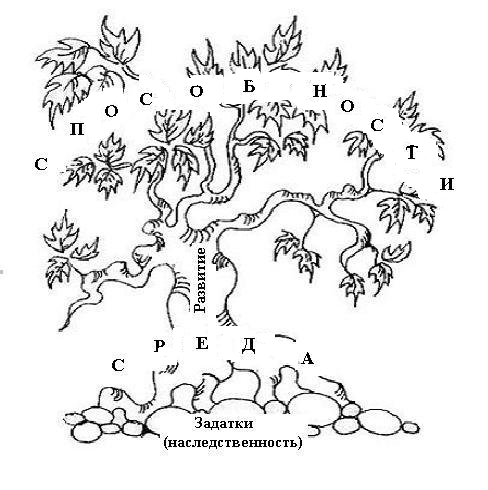 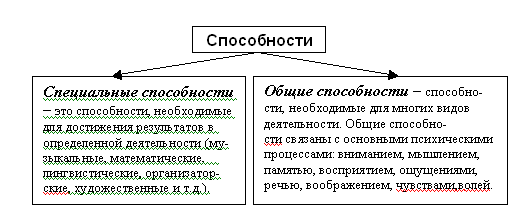 Мышление.Мысль - путь от вопроса к ответу.Симон СоловейчикНичто не свободно так, как мысль человека.Дэвид ЮмМышление - это движение мысли, порождающее новое знание на основе творческого отражения и преобразования человеком действительности. Мышление - это особого рода деятельность, имеющая свою структуру и виды. Мыслительные способности связаны с высоким уровнем развития определенных видов мышления.Большинство профессий предполагает хорошее развитие и теоретического, и практического мышления. Однако есть профессии, такие, как ученый-теоретик, историк, философ, журналист, где необходима в первую очередь способность к теоретическому мышлению, то есть способность к решению теоретических задач. Способность к практическому мышлению, необходима таким профессионалам как например автослесарь, портной, дизайнер, водитель, бармен, стилист, электрик.Мышление (по типу решаемой задачи)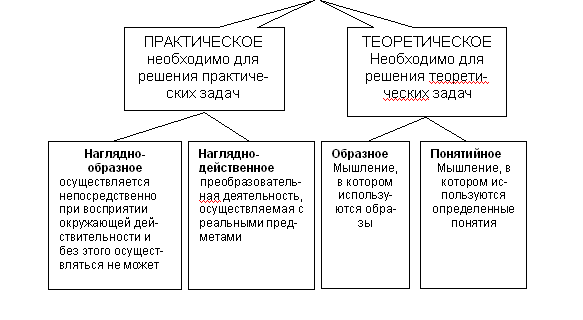 Мышление(по степени новизны)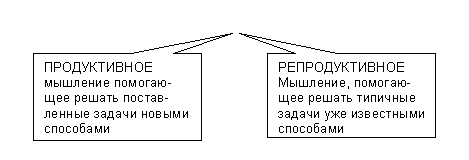 Мыслительной способностью по степени новизны и оригинальности является способность к продуктивному мышлению. Хорошо развитая способность к продуктивному мышлению необходима таким профессионалам как, ученый, конструктор, дизайнер, стилист, адвокат, композитор, психолог, врач, журналист, писатель, фотограф, предприниматель, менеджер и так далее. В таких профессиях как банковский служащий, кассир, бухгалтер, швея, токарь, слесарь, налоговый инспектор, фармацевт и так далее чаще всего используют репродуктивное мышление.Задачи на мышление.1.…………………………………………………………………………2……………………………………………………………………………………………………………………………………………………………………………………………………………………………………3.а) б)4…………………………………………………………………………..5.а)……………………………………………………………………….б)……………………………………………………………………….в)……………………………………………………………………….Если вы правильно и быстро решили:задачу №1, то у вас хорошо развито наглядно-образное мышление;задачу №2 - логическое мышление;задачи №3-4 - практическое мышлениезадачу №5 - творческое (продуктивное) мышление.Мышление взаимосвязано с другими процессами - памятью, вниманием и т.д.Внимание.Внимание - это сосредоточенность мыслей, зрения или слуха на чем-нибудь.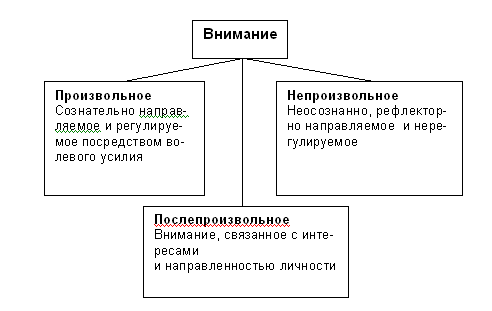 Основные характеристики ВНИМАНИЯ и связанные с ними способности:Объем внимания характеризуется количеством объектов, которые могут быть одновременно восприняты с одинаковой степенью ясности и отчетливости. Ученые установили, что объем внимания определяется 5-7 объектами. Больше 7-ми объектов человек может воспринять, если объединит эти объекты по смыслу.Устойчивость внимания - это способность человека в течении длительного времени сохранять состояние внимания на объекте, предмете деятельности, не отвлекаясь и не ослабляя внимания. Концентрация внимания - это способность сохранять сосредоточенность при наличии помех. Например, не обладая концентрацией внимания, вы не сможете делать уроки, если в соседней комнате громко работает телевизор.Избирательность внимания имеет два параметра: скорость и точность, таким образом избирательность внимания проявляется в способности быстро и точно выбирать необходимые на данный момент объекты. Распределение внимания - это способность направлять и сосредотачивать внимание на несколько независимых объектов одномоментно. Чем сложнее совмещать виды действий, тем труднее распределять внимание. Попробуйте, например, одновременно постучать себе по голове и погладить живот. Труднее всего совмещать два разнородных действия.Переключение внимания - перевод внимания с одного объекта на другой, с одного вида деятельности на иной. Установлено, что скорость переключения внимания зависит от многих факторов, например от темперамента. У холериков и меланхоликов переключение внимания осуществляется легче. Невнимательный человек лишен не внимания, а контроля над вниманием.КАК РАЗВИВАТЬ произвольное и послепроизвольное ВНИМАНИЕ1. Как мы уже отметили произвольное внимание - это сознательное регулируемое с помощью волевого усилия, поэтому для его развития в первую очередь необходимо развивать силу воли. 2. Находясь в шумной обстановке попробуй сосредоточиться на каком-либо объекте.3. Для развития послепроизвольного внимания развивай собственные интересы.4. Приходя из школы домой, постарайся вспомнить все подробности твоего пути, что ты видел (ты видел это сотни раз!!!). На следующий день проверь себя, не упустил ли ты чего-нибудь в своем описании.Упражнение на развитие избирательности внимания. Возьми любую газетную статью, можешь для этого использовать любой текст из нашей тетради. Выбери две часто повторяющиеся буквы, например, «О» и «Е». твоя задача как можно быстрей и точнее зачеркнуть в тексте эти буквы. Внимательно проверяй ошибки после задания. Чем меньше ошибок и затраченного на задание времени, тем лучше избирательность внимания. Когда достигнешь совершенства на первом этапе, задачу можно усложнить: одну букву зачеркиваем горизонтальной чертой, другую - вертикальной; три буквы - одну зачеркиваем, вторую подчеркиваем, третью обводим кружком. Для тренировки переключения внимания можно привлечь друга или родственника, чтобы он отслеживал время и через одинаковые промежутки времени давал сигнал, по которому ты будешь чередовать зачеркивание одной буквы с зачеркиванием другой. 7 минут в день.Упражнение на развитие способностей к распределению внимания. Возьми листок бумаги. Проговаривай числа от 1 до 20, одновременно записывая их на листке в обратном порядке.Упражнение на развитие переключаемости внимания. Найди в таблице, как можно быстрее, числа от 1 до 25 (таблицы 1,2). Это упражнение ты можешь выполнять соревнуясь с одноклассником. Более сложные задания: Найди в таблицах (таб.1, таб.2), как можно быстрее числа в убывающей последовательности от 25 до 1. В таблицах 3 и 4 найди числа в возрастающей последовательности и напишите на листочек буквы, стоящие в клетке с каждым числом. В этих же таблицах (3 и 4) найди числа, как можно быстрее, в убывающей последовательности и запиши на листочек буквы, которые ты найдешь в квадратике с цифрой.Таб. 1Таб. 2Таб. 3Таб. 4Память. Память - это психический процесс, помогающий нам запомнить то, что мы видим, слышим, говорим, делаем, помогающий нам сохранять все это и в нужный момент вспоминать, т.е. узнавать, воспроизводить то, что знаешь. 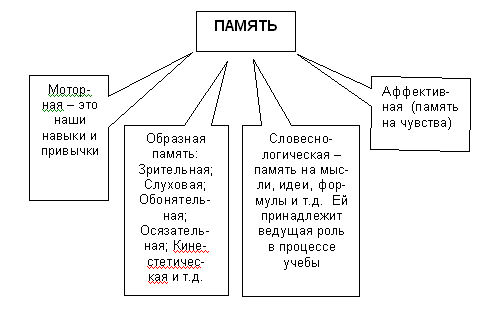 Механическая память - это запоминание информации в той форме, в которой она воспринимается.Смысловая память - это память информации, которая осмыслена.Забывание неосмысленного материала особенно интенсивно протекает сразу после заучивания, в первый час, а через 48 часов в памяти остается всего 25%.Любой изучаемый материал попадает сначала в кратковременную память и только после многократных повторений этот материал сохраняется в долговременной памяти. Объем кратковременной памяти ограничен. Он составляет 5-9 единиц. Запоминая длинный текст, необходимо заучивать его небольшими фрагментами.Домашнее задание«Мотивы выбора профессии»Инструкция: ниже приведены утверждения, характеризующие любую профессию. Прочтите и оцените, в какой мере каждое из них повлияло на Ваш выбор профессии. Напишите эту профессию, специальность__________________________________________________Наибольшая сумма баллов в столбике свидетельствует о преобладании данного мотива.Если у тебя преобладают внутренние индивидуально значимые мотивы, то ты придерживаешься стратегии правильного выбора профессии (см. стр. 2), то есть, выбирая профессию, в первую очередь учитываешь свои «Хочу» и «Могу», а также для тебя важно, насколько будущая профессия поможет тебе развиваться в дальнейшем. Если у тебя преобладают внутренние социально значимые мотивы, то для тебя при выборе профессии в первую очередь важным является то, насколько твоя профессиональная деятельность поможет окружающим людям и тем самым повысит твой социальный статус. Если у тебя преобладают внешние мотивы, то для тебя важнее при выборе данной профессии не соответствие ее твоим способностям, интересам и склонностям, а другие факторы:- при преобладании внешних положительных мотивов для тебя в первую очередь важны условия работы (высокая зарплата, расположение работы и т.д.), а не сама работа;- при преобладании внешних отрицательных мотивов в первую очередь важно одобрение окружающими твоего выбора.СамооценкаМы судим о себе по тому, чего мы способныдобиться; другие судят о нас по тому, чего мы добились.Генри ЛонгфеллоСамооценка - это способность оценивать себя, свои достоинства и недостатки, свое место среди других людей. От самооценки зависят взаимоотношения человека с окружающими, его критичность, требовательность к себе, отношение к успехам и неудачам.Самооценка личности состоит из 2-х компонентов:А) знание о себе (через общение с другими)Б) отношение к самому себе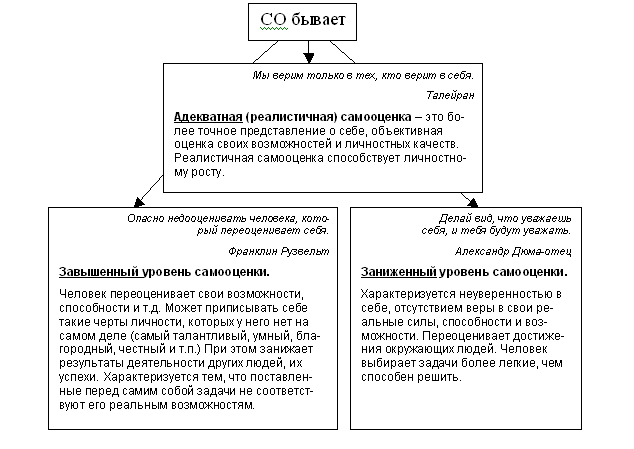 Уровень притязаний - тот уровень трудности задания, который человек обязуется достигнуть, зная свои предыдущие успехи и неудачи.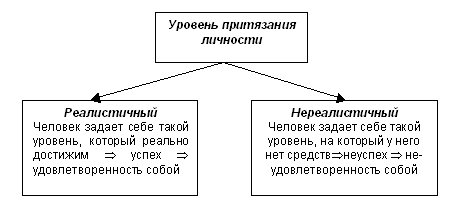 Чтобы сделать адекватным уровень своей самооценки, ты можешь обратиться к психологу, который поможет тебе разобраться в любой проблеме на индивидуальной консультации. А также будет полезным посетить тренинги (это очень интересные групповые занятия игровой формы, на которых ты получаешь не только нужные умения и заряд энергии, но и возможность приобрести новых друзей), направленные на повышение самооценки. НАПРИМЕР:Тренинг «Общаться?.. легко!» поможет приобрести навыки общения, умение устанавливать контакты с людьми, навыки самопрезентации. Тренинг «Какой я?» (тренинг личного роста) - это изучение себя, саморазвитие. Тренинг «Да…Да? - Да!» поможет приобрести уверенность в себе.ЭТО ИНТЕРЕСНО!Темперамент.При выборе профессии необходимо учитывать особенности своего темперамента. Темперамент - врожденные индивидуальные особенности человека (степень уравновешенности, эмоциональной подвижности), от которых зависят реакции человека на других людей и различные социальные обстоятельства. Выделяют 4 типа темперамента:Холерик. Имеет сильную неуравновешенную нервную систему. инициативен, энергичен, активен. Работе отдает слишком много сил, поэтому быстро выдыхается. Ему подходит цикличная деятельность, переодически требующая большого напряжения, но чередующаяся с более спокойной работой. Холерики не теряются в критических ситуациях (профессия авиадиспетчера, водителя и др.). Холерик не может выполнять монотонную работу.Сангвиник. Энергичен, отличается высокой работоспособностью. Быстро усваивает информацию, легко переключается с одной работы на другую. Сангвиники быстро приспосабливаются к новым условиям, легко сходятся с другими людьми, очень общительны, уравновешены, готовы всё время действовать, что-то организовывать, поэтому им больше подходит работа с другими людьми. Они неэффективны там, где надо долго делать однообразную работу. Флегматик. Характеризуется упорством и старательностью, малоразговорчив, в работе и общении спокойны. Флегматик с трудом переключается с одной деятельности на другую, долго раскачивается перед работой, не любит разнообразие, хорошо приспособлен к монотонной работе. Флегматик нетороплив, но может достичь хороших результатов благодаря своей настойчивости и хорошей организации труда.Меланхолик. Имеет слабую, неуравновешенную и малоподвижную нервную систему. Отличается повышенной чувствительностью, ранимостью, тревожностью, высокой самокритичностью, Меланхолики более осторожны в работе, любят работать индивидуально, не спеша, легко поддаются стрессам, им трудно сосредоточиться на работе при наличии помех, в критических ситуациях теряются. Работа, требующая большого напряжения, связанная с неожиданностями и осложнениями, меланхоликам противопоказана. Меланхолик будет эффективно выполнять работу, связанную с информацией и людьми в ситуации, требующей тонкого и глубокого анализа. Деятельность, требующая постоянного общения с людьми (продажи, лекции, переговоры, публичные выступления), для меланхолика затруднительна в силу его индивидуальных особенностей.Каждый из представленных типов темперамента сам по себе не является ни хорошим, ни плохим. Проявляясь в динамических особенностях психики и поведения человека, каждый тип может иметь свои недостатки и достоинства.В темпераменте человека есть еще такие свойства, как экстраверсия (направленность человека на внешний мир, на конкретные явления, предметы, на людей), интроверсия (направленность на свой внутренний мир, абстрактные идеи) и амбоверсия (Амбоверт - человек, наделенный прекрасными чертами характера: лояльный, верный, честный, рассудительный, добрый, с развитым чувством долга. Общительный, но не болтливый. Делает все возможное для других. Его преданность велика, вплоть до полного самоотречения. Лишен зависти и жадности. Таких людей высоко ценят, и это правильно - они великодушны и бескорыстны. Они не любят сборищ и толпы. В меру целеустремленны и достаточно настойчивы: знают, чего хотят от жизни. Амбоверты, как и другие типы, интеллектуальны, обладают тягой к знаниям).Слишком высокая степень экстраверсии больше всего способствует достижению успеха в сфере «человек-человек». А интроверсии -.в сфере «человек-знаковая система, «человек-природа», «человек-художественный образ», «человек-техника», но в основном в тех специальностях профессий, где нужно работать индивидуально. Пройдя тест Г.Айзенка, ты узнаешь, какой у тебя тип темперамента, и кто ты - экстраверт или интроверт. Нужно знать, что темперамент в чистом виде проявляется очень редко, в основном присутствуют смешанные типы. Рассмотри карикатуры, нарисованные датским художником Х.Бидструпом и попытайся определить типы темперамента героев.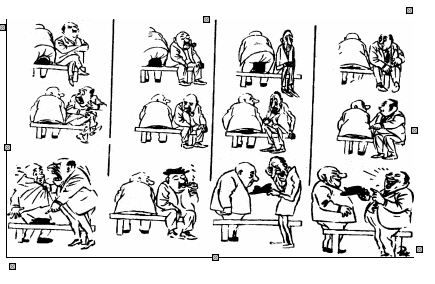 Определить свой тип темперамента ты можешь с помощью опросника Г. Айзенка. (подростковый вариант). Смотри тест на стр. 63. Ваше благополучие зависит от ваших собственных решений.Д. Рокфеллер Выбирая профессию, мы вынуждены учитывать множество самых различных факторов.Факторы, влияющие на выбор профессии.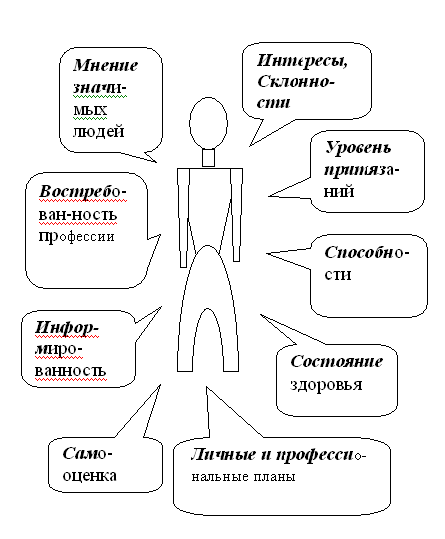 Типичные ошибки при выборе своего профессионального пути.1. Недостаточный объем знаний о существующих профессиях. Круг профессий, известный учащимся, ограничен и составляет всего 10-15. Не учитывается потребность в данной профессии в своем регионе.2. «Гипноз агитации» - попадание под влияние мнения знакомых, друзей или подруг, кумира или яркой личности, общественного мнения или моды;3.«Дорога вместо цели» - концентрация усилий исключительно на выборе вуза, а не специальности, то есть институт стал самоцелью, а не средством (иногда аргументом в пользу избранной деятельности является местоположение учебного заведения);4.«Инерция движения» - поступление в вуз для того, чтобы отложить принятие решения по выбору специальности или избежать призыва в армию;5.«Звездная болезнь» - автоматический перенос престижа специальности непосредственно на себя и подсознательно расчет на широкую известность;6.«Близорукость» - уверенность в неизменной востребованности выбранной специальности (в настоящее время циклы появления, развития и смены профессий заметно сократились);7.«Парадный вход» - оценка престижной работы только с внешней стороны (романтический ореол), недооценка трудностей и тонкостей выбранной специальности; происходит обычно от недостаточного знания об основном содержании работы. Например, человек хочет быть геологом, потому что ему нравится ходить в походы, или желает стать юристом, потому что с увлечением смотрит и читает детективы. 8. Неуважение к одним и преклонение перед другими видами труда. Некоторые профессии считаются важными, другие - недостойными и даже "неприличными". Так, по мнению некоторых людей, "непрестижно" работать в механическом цехе, на стройке, и напротив, считается вполне нормальным, "приличным" после окончания школы работать курьером.9. «вуз - локомотив» - данная позиция заключается в том, что главное - поступить, а там пойдет само собой (но вуз не столько учит, сколько предоставляет возможность для самообучения: гранит науки надо грызть самому, так как в виде манной каши он не усваивается);10. «школьный успех» - часто встречающееся мнение о том, что лидирование по школьному предмету является единственным и достаточным условием выбора специальности; при этом обычно упускается из виду два важных момента:- нельзя отождествлять школьный учебный предмет с изучаемой в вузе дисциплиной: отличие не только в объеме получаемых знаний, но и в их качестве, поскольку требуется иной подход к процессу обучения. Если ты интересуешься, например, литературой, то тебе следует знать, какие реальные профессии, занятия за этим предметом стоят. Нет литературы вообще, а есть преподаватель литературы, литературный сотрудник газеты, обрабатывающий материалы, поступающие в газету, редактор в издательстве, исследователь-литературовед, работник книжного фонда библиотеки, библиограф и др. Например, знание истории и географии необходимо людям таких профессий, как геодезист, топограф, геолог, экскурсовод, штурман, реставратор, костюмер, археолог, букинист, метеоролог, журналист и др. Как видно, за каждым учебным предметом стоит большое количество конкретных профессий, поэтому, выбирая вид трудовой деятельности, нужно помнить, что мир профессий значительно шире, чем это можно представить себе, основываясь на школьных предметах.- наличие обязательного минимума способностей не является гарантией успеха по выбранной специальности: музыканту нужен слух, художнику - цветоощущение, но и этого недостаточно, потому что для развития необходим комплекс различных качеств.11. Перенос своего отношения к человеку на профессию, которую он представляет. Например, ученик 10-го класса решил стать летчиком, потому что старший брат его друга, очень интересный, остроумный человек, работает летчиком. Но ведь остроумие и веселость отнюдь не самые важные качества в профессии летчика.12.Неумение разбираться в себе, в своих действительных склонностях, способностях. Например, девушка, имея прекрасные навыки шитья и конструирования одежды, поступает на юридический факультет Университета.13. Выбор профессии без учета своих физических возможностей и реального состояния здоровья. Например, юноша, страдающий хроническим заболеванием почек, учится на водителя. Девушка, имеющая хронический тонзиллит, мечтает о профессии повара-кондитера.14. Ориентация сразу на профессии высшей квалификации (ученый, дипломат, летчик-испытатель и т.п.).15. Отношение к профессии как к неизменной. В любой сфере деятельности происходит смена занятий, должностей по мере роста квалификации человека. Проанализируйте ситуацию на рынке труда. Обратите внимание на то, что с каждым годом появляются все новые профессии. Будьте готовы к тому, что придется регулярно повышать квалификацию, осваивать смежные специальности. Не бойтесь того, что выбор профессии сейчас, в 9 классе, фатальным образом определит всю вашу судьбу. Изменение выбора, освоение новой специальности сделает Вас ценным специалистом, востребованным в междисциплинарных областях деятельности. Первая профессия, даже если Вы затем передумаете и найдете что-то более привлекательное, пригодится в неожиданных ситуациях. 16. Неумение извлекать информацию о профессиях и путях их получения (например, из книг и кинофильмов берутся только привлекательные стороны профессии, часто носящие рекламный характер).Таким образом, знание Вами типичных ошибок будет способствовать более осознанному подходу к выбору трудового, профессионального пути.Информированность.Знания, информация играют важную роль в деле выбора профессии. Наиболее достоверную информацию по выбору той или иной профессии, выбору учебного заведения вы можете найти в Центре  профориентации  молодежи (ЦПОМ), в справочниках «Куда пойти учиться ?», информацию по трудоустройству - в Информационно - деловом центре молодежи (ИДЦМ), в Центре занятости населения.Адрес ЦПОМ:Химки, ул. 9 Мая, д.18 б., тел.793-07-66.Адрес ИДЦМ:Химки, ул. Ленинградское ш., д. 18а., тел.572-23-13., 572-25-22.Адрес Центра занятости населения:Старые Химки, ул. Маяковского, д. 27., тел.573-64-01.Этапы выбора учебного заведения.Согласно своим желаниям и возможностям выбери область деятельности, направление (техническое, гуманитарное, естественнонаучное и т.д.).Найди несколько учебных заведений специализирующихся по данному направлению. Выясни требования этих учебных заведений. Узнай, какие тебе предстоит сдавать экзамены. Какой конкурс. Выбери форму обучения (дневная, вечерняя, заочная).Юношам нужно обязательно выяснить наличие военной кафедры или отсрочки от службы в армии.Если ты не набрал проходной балл, не спеши забирать документы. Набранных тобой баллов может оказаться достаточно для обучения на другом факультете. Также более низкий проходной балл на вечернем и заочном отделениях. Дневная форма (очная) обучения- учащиеся ежедневно, за исключением 1-2 выходных дней в неделю, посещают учебное учреждение, учебный процесс занимает большую часть дня.Вечерняя форма (очно-заочная) - учащиеся занимаются во второй половине дня, 2-4 раза в неделю, могут совмещать работу с обучением, но при этом учебный процесс удлиняется в среднем на 1 год.Заочная форма - учащиеся выполняют большую часть работ самостоятельно, получая по почте задания из учебного учреждения, и отправляя готовые работы так же по почте. Раз в полугодие все учащиеся собираются на установочные сессии и сдают экзамены. При такой форме обучения не сложно совмещать работу и учебу.Трудовой кодекс, или Что ты должен знать о своих правах и обязанностях.Каждый человек в нашей стране имеет право на труд и отдых (основание-Конституция РФ, Трудовой кодекс.). Каждый из нас имеет право свободно выбирать труд согласно своим способностям, профессию и род занятий, а также право на защиту от безработицы.Согласно Трудовому кодексу приступить к трудовой деятельности имеет право любой гражданин РФ 15-и летнего возраста или 14-и летние учащиеся с согласия родителей, если работа не нарушает учебный процесс, не вредит здоровью.Труд молодежи ( до 18 лет).1.Продолжительность рабочего времени сокращена и составляет 24 часа в неделю для работников в возрасте до 16 лет, 36 часов в неделю для работников 16-18 летнего возраста (ст.92 ТК), при этом продолжительность ежедневной работы не может превышать:для 15-16-летних - 5часов, 16-18-летних - 7часов;для учащихся, совмещающих учебу и работу 14-16-летнего возраста-2,5часа, 16-18-летних-3,5часа (ст. 94 ТК).2.Оплата труда производится пропорционально отработанному времени или по сдельным расценкам. Работодатель может за счет собственных средств производить доплаты (ст.271 ТК).3. Заключение трудового договора возможно с лицами, достигшими 16 лет или с согласия родителей, опекунов - с 14 лет.4. Принимаются на работу без испытательного срока граждане в возрасте до 18 лет, а так же лица, окончившие учебные заведения и поступающие на работу впервые по полученной специальности (ст.70 ТК).5.Ежегодный оплачиваемый отпуск для работников в возрасте до 18 лет предоставляется в удобное для них время продолжительностью 31 календарный день (ст.267 ТК). По соглашению с руководством предприятия оплачиваемый отпуск может быть представлен до истечения 6месяцев работы (ст.122 ТК).6.Увольнение производится в исключительных случаях с согласия государственной инспекции труда РФ и районной комиссии по делам несовершеннолетних и защите их прав (за исключением случая ликвидации предприятия) (ст.269 ТК). 7. Работы, на которых запрещается применять труд молодежи в возрасте до 18 лет: на работах с вредными и опасными условиями труда, на подземных работах;на работах, выполнение которых может причинить вред их здоровью и нравственному развитию (игорный бизнес, работа в ночных кабаре и клубах, производство, перевозка, и торговля спиртными напитками, табачными изделиями, наркотическими и токсическими препаратами);на работах, связанных с передвижением тяжестей, превышающих установленные для этого возраста нормы (ст. 265 ТК);служебные командировки, привлечение к сверхурочной работе, работе в ночное время, в выходные и нерабочие дни (за исключением творческих работников).8. Необходимо предварительное медицинское обследование молодежи в возрасте до 18 лет, при заключении трудового договора (ст.69 ТК).Поступившим в высшие учебные заведения (ВУЗ), техникумы, колледжи, училища и вечерние школы не зависимо от их организационно-правовых форм по заочной, дневной и вечерней формам обучения, работодатель предоставляет дополнительные отпуска. (Подробнее см. ТК РФ статьи 173, 174)В н и м а н и е !1. Все гарантии и компенсации работникам, совмещающим работу с обучением, предоставляются при получении образования соответствующего уровня впервые.2. При обучении одновременно в 2 образовательных учреждениях гарантии и компенсации предоставляются только в связи с обучением в 1 из них по выбору работника.3. Если учебное заведение не имеет госаккредитации, то гарантии и компенсации устанавливаются коллективным или трудовым договором на конкретном предприятии.Профессионально важные личностные качества.Профессионально важные личностные качества - это черты характера, особенности темперамента, особенности общения и поведения, отношение к выполняемой работе.Задание.Перед тобой список профессионально-важных личностных качеств. Подумай и впиши в таблицу личностные качества для специалистов каждой из предложенных профессий.А аккуратность - активность - аналитическое мышлениеВ внимательность Г гибкостьД дипломатичностьК креативность - коммуникабельностьМ мобильностьО организованность, образованность, ответственностьС стрессоустойчивостьУ усидчивость -- умение слушать -- понимать других -- умение творчески мыслить,Ц целеустремленностьЧ честностьЭ эрудированность ПрофессиограммаПрофессиограмма - это подробное описание профессии, включающее в себя общее описание профессии, содержание деятельности специалиста, работающего по данной профессии, основные профессионально-важные качества, необходимые для успешной работы по данной специальности, необходимые знания и умения, медицинские противопоказания.УпражнениеСоставь профессиограмму, пользуясь данной таблицей.Постановка цели.Добиться успеха в жизни гораздо легче тогда, когда ты имеешь четкое представление о том, чего ты хочешь достичь и о том, как это сделать. В этом тебе поможет умение ставить перед собой достижимые цели. Достижимая цель:максимально конкретизирована;ориентирована во времени (определены сроки, когда будет достигнута). Человек, ставящий пред собой маленькие цели, более успешен в жизни.Попробуй определить, какие высказывания является целью:«Я хочу быть самой красивой»«Я хочу похудеть на 5 кг»«Я хочу знать английский язык»«Я хочу разговаривать на английском языке»«Я хочу быть хорошим программистом»«Я хочу уметь писать компьютерные программы» Цель может быть ориентирована на реализацию как в близком, так и отделенном будущем. Например: поступить в институт - ближняя цель, стать ректором института - отдаленная. Для достижения поставленной цели необходимо разработать пошаговый план действий. В нашем случае цель - определить свое ближайшее профессиональное будущее, выбрать профессию, и наш пошаговый план действий мы будем называть Личным профессиональным планом (ЛПП). ЛПП у каждого человека свой. Достигнешь ты цели или нет, зависит от того, насколько правильно ты ее сформулируешь. «Как вы яхту назовете, так она и поплывет».(А.С.Некрасов)Мы предлагаем тебе попробовать составить ЛПП для ближней цели. Итак, начнем:Личный профессиональный планЯ выбрал профессию __________________________________.Моя цель: поступить в________________________________(учебное заведение)на факультет________________________________ Ответь на следующие вопросы:Моя успеваемостьсредний бал_______________________________оценки по профильным предметам___________Возможности оплатыподготовительных курсов___________________услуг репетитора __________________________полного курса образования__________________3. Дополнительные возможностиналичие медали____________________________результаты олимпиад_______________________спортивные достижения____________________другие возможности________________________Что мешает достигнуть цели- медицинские противопоказания_____________- прописка__________________________________- семейные обстоятельства___________________- другое____________________________________Учитывая твои ответы на предыдущие вопросы, запланируй 5 последовательных этапов (шагов), которые помогут добиться поставленной цели. На каждом этапе решается какая-то конкретная задача:Шаг первый - _________________________________________________________________Шаг второй - _________________________________________________________________Шаг третий - __________________________________________________________________Шаг четвертый - ______________________________________________________________Шаг пятый - __________________________________________________________________П Р И Л О Ж Е Н И ЯДифференциально - диагностический опросник.Можно использовать РС версию или бланковый вариант.ДДО - это диагностика профессиональной направленности.Данная методика позволяет выявить интересы и склонности человека к определенному типу профессий по классификации Е.А.Климова. Инструкция.Для выполнения заданий теста интересов и склонностей каждому действию, перечисленному ниже, необходимо дать две оценки: оценку того, насколько хорошо ты умеешь делать это действие и оценку того, насколько это действие тебе нравится выполнять. Оценки нужно давать согласно имеющейся у тебя шкале. Оценку необходимо записать в бланке ответов в соответствующую графу. Отвечай по возможности быстро, вспоминая свой опыт выполнения подобных действий. Если тебе никогда не приходилось заниматься такими действиями, то вместо ответа поставь прочерк.ВОПРОСЫ1. Выращивать дома, на даче, или в оранжерее цветы, деревья, другие растения.2. Выполнять технические действия различной сложности на работе и дома.3. Спокойно и терпеливо объяснять что-либо другим людям, даже если приходится повторять сказанное несколько раз.4. Делать вырезки из текстов, выписки из книг и статей, подбирая их по определенной тематике.5. Сочинять стихи, рассказы, заметки, писать письма.6. Определять по внешнему виду различные виды животных, растений, насекомых, знать их названия.7. Решать различные головоломки, разбираться в их устройстве.8. Ухаживать за больными людьми, причем не только за членами своей семьи.9. Составлять конспекты, планы различных работ.1О. Создавать различные произведения изобразительного искусства (рисовать красками и карандашом, лепить).11. Выращивать какое-нибудь животное, следить за его состоянием, ухаживать за ним.12. Ремонтировать различные механизмы: механические, электрические, электронные.13. Внимательно, не перебивая выслушивать людей.14. Находить грамматические ошибки в книгах, статьях, заметках.15. Разбираться в том, какие мысли и чувства хотел выразить автор в различных произведениях искусства: картинах, фильмах, романах, пьесах.16. Наблюдать за животными, насекомыми, изучать их повадки.17. Искать и находить наиболее рациональный способ решения технической или любой практической задачи.18. Заниматься с детьми: играть с ними, рассказывать интересные истории, учить чему-нибудь.19. Запоминать различные формулы, законы, условные обозначения.20. Играть на музыкальных инструментах, исполнять песни или музыкальные номера.21. Читать книги о животных, растениях, насекомых, находить в них интересные факты и события.22. Конструировать и собирать модели различных механизмов и машин.23. Убеждать других людей в своей правоте, улаживать ссоры, споры между людьми.24. Строить графики, составлять таблицы, рисовать карты.25. Придумывать новые, оригинальные варианты моделей одежды, прически, украшений, интерьера.Подсчет результатов.Подсчитай сумму баллов в каждом вертикальном столбце и запиши результат в свободной ячейке под соответствующим столбцом. Попарно суммируй полученные числа (результаты) и запиши в свободной ячейке ниже. Найди одну (или более) из пяти ячеек, в которой у тебя записано наибольшее число. Это и есть твой результат. Он соответствует определенному типу профессий, описание которого ты найдешь в тексте занятия. БЛАНКШкала оценокОЦЕНКА «А» ОЦЕНКА «Б»Получается очень хорошо - 5 Очень нравится - 5Получается хорошо - 4 Нравится - 4Получается средне - 3 Все равно - 3Получается плохо - 2 Не нравится - 2Получается очень плохо - 1 Очень не нравится - 1Опросник по выяснению интереса с учетом ЦЕЛИ ТРУДА.Можно использовать РС версию или бланковый вариант.Данная диагностика позволяет выявить предпочтительные ЦЕЛИ ТРУДА для того, чтобы можно было наиболее точно составить твою индивидуальную формулу профессии.Инструкция.Отвечая на вопрос «ЧТО БЫ ВЫ ПРЕДПОЧЛИ ИЗ ДВУХ ВОЗМОЖНОСТЕЙ?», необходимо отдать предпочтение либо виду деятельности А по отношению к Б, либо виду деятельности Б по отношению к А, и поставить «+» в соответствующей номеру вопроса ячейке бланка.ВОПРОСЫ1. А - изучать явления природыБ - изменять живую природу, развивая, улучшаяокружающую действительность2. А - распознавать неисправности, неполадки технических системБ - обрабатывать материалы (металл, дерево, пластмассу и др.)3. А - научиться разбираться в людях, оценивать их положительные и отрицательные качества Б - быть настоящим учителем, воспитателем молодежи,уметь оказывать на молодых людей положительное влияние4. А - искать ошибки в тексте, расчете, программе для ЭВМБ - производить вычисления, расчеты по заданному алгоритму 5. А - изучать произведения литературы с целью раскрытия авторских замысловБ - восстанавливать памятники искусства и кальтуры6. А - разбираться в сущности и взаимосвязи явленийприродыБ - выводить новые сорта растений, породы животных7. А - заниматься наладкой и регулировкой электронной аппаратуры Б - конструировать новые виды машин и механизмов8. А - распознавать характер человека, научиться давать точную характеристику людям, их качествамБ - создавать в своем воображении тип вашего любимогогероя или идеала9. А - корректировать тексты, анализировать математические функцииБ - создавать математические модели явлений окружающего мира, применяя в них результатырасчетов10. А - искать неизвестные произведения искусства, недошедшие до широкого круга ценителейБ - создавать литературные произведения в поэзии,прозе, драматургии11. А - оказывать преобразующее влияние на развитие живых организмовБ - заниматься разведкой и поиском полезных Ископаемых12. А - заниматься сборкой новой техники (в сборочных цехах предприятий, на конвейере, в сборке электроники)Б - изобретать принципиально новые автоматические электронные устройства13. А - воздействовать на психику другого человека,подчиняя его вашей воле, заставляя следовать за вамиБ - вырабатывать новые, значимые личностные человеческие качества, анализировать их значения14. А - выполнять набор цифровой и текстовой информации при работе на ЭВМБ - разрабатывать новые математические конструкции, математические теории15. А - заниматься творческой оформительской работой в строительстве, книгопечатании и т.д.Б - работать над созданием произведений живописи, музыки и т.д.Подсчет результатов.Посчитай количество «+» в каждом столбце и запиши полученный результат в свободной ячейке под соответствующим столбцом. Найди наибольший из трех результат. Это твой результат. Он соответствует определенной ЦЕЛИ ТРУДА (см. название столбца). Диагностика памяти.Диагностика механической и логической памяти.Материал: 2 ряда слов. В первом ряду между словами существует смысловая связь, во втором она отсутствует. Испытуемым зачитываются 10 пар слов 1-ого ряда (интервал между парой - 5 сек.), после 10 -ти секундного перерыва читаются первые слова ряда (с интервалом 15 сек.), а ребята записывают запомнившиеся вторые слова ряда. И аналогичная работа проводится со словами 2-го ряда.______________________________________________________________________________________________________________________________________________________________________________________________________________________________________________________________________________________________________________________________________________________Обработка результатов.Необходимо заполнить таблицу. С1 и С2 мах = 1Диагностика слуховой и зрительной памяти:Послушайте и запишите то, что запомнили: (слуховая память)а) слова: _____________________________________________________________________________________________________________________________________________б) числа: ______________________________________________________________________________________________________________________________________________В течение 20 сек. необходимо запомнить слова или числа, написанные на доске, а потом записать то, что запомнили: (зрительная память)а) слова: ______________________________________________________________________________________________________________________________________________б) числа: ______________________________________________________________________________________________________________________________________________РЕЗУЛЬТАТЫ:9-10 слов - отличная память7-9 слов - очень хорошая память5-7 слов - хорошая память3-5 слов - удовлетворительнаяменьше 3 - необходимо развивать свою памятьДиагностика ассоциативной памяти.ПРИМЕРВешалкаСтолЦветокЧасыСтендЗеркалоВсадникЭлектричкаГлазаБрюкиКошкаКозаХвостЦепочкаМашинаВы заходите в прихожую и там видите ВЕШАЛКУ. Рассмотрите ее: какая она? Что это за вешалка? Она стоит на полу или весит на стене? Посмотрите, что за вещи на ней висят? На этой вешалке очень много всего висит, куча разных вещей. Эта вешалка красного цвета. В углу вы видите СТОЛ. Огромный дубовый стол. Вы понимаете, что он очень тяжелый, его невозможно поднять, сдвинуть с места. Это стол старинной работы, с резьбой, с множеством различных завитушек. За ним могло бы поместиться около сотни человек, такой он огромный. И посреди стола стоит ЦВЕТОК. У этого цветка сиреневые листья, эти листья тоже очень большие, а среди них желтые цветочки, очень красивые, рассмотрите их внимательно. Посмотрите, как луч солнца отражается на листьях этого цветка, и они начинают переливаться всеми оттенками. Вы всматриваетесь в этот цветок и замечаете, что на его листочках есть точки. На самом деле это ЦЕПОЧКА. Она имеет звенья, которые похожи на малюсенькие циферблатики. А заканчивается эта цепочка огромными ЧАСАМИ. На часах две стрелки: маленькая часовая, очень толстая, и длинная минутная, с какими-то невообразимыми узорами. На циферблате прописаны все цифры. Эти цифры очень яркие, достаточно большие, всех цветов радуги. Посмотрите, сколько времени показывают эти часы?ЗАДАНИЕПеред вами список дел и покупок из 10-ти слов (слова пишутся на доске и через 5 мин. стираются). В течение 5 мин. постарайтесь объединить в уме все слова в рассказ (с помощью ассоциаций). Рассказ записывать не надо. После того, как вы это сделали, попробуйте воспроизвести слова, которые были написаны на доске, по памяти, и запишите их ________________________________________________________________________________________________________________________________________________________________________________________________________Обработка результатов производится по количеству запомнившихся слов:ниже 5 - плохая ассоциативная память5 - хорошая ассоциативная памятьвыше 5 - отличная ассоциативная памятьДиагностика уровня самооценки (РС версия)Диагностику уровня самооценки можно провести в бланковом варианте по методике Ковалева.Предлагается ряд суждений. По ним возможны пять вариантов ответов. Нужно выбрать из них один по каждому суждению и в нужной графе отметить его. Каждый из вариантов ответа кодируется баллами по следующей схеме:Очень часто - 4 баллаЧасто - 3 баллаИногда - 2 баллаРедко - 1 баллНикогда - 0 балловОбработка результатов.Подсчитать общее количество баллов по всем суждениям :Диагностика типа личности (методика Голланда). (РС версия)Психодиагностика типа личности, которая выявляет отношение к одному, или нескольким из шести основных типов личности, каждый из которых характеризуется освоением определенных видов деятельности.Типы личности:Реалистичный тип.Мужской несоциальный тип. Обладает высокой эмоциональной стабильностью, ориентирован на настоящее. Предпочитает заниматься конкретным объектами и их использованием. Выбирает занятия, требующие моторных навыков (постоянное движение), ловкости. Отдает предпочтение профессиям с конкретными задачами: механик, водитель, инженер, агроном и т. п. Ищет рациональную среду. Для этого типа характерны невербальные способности, хорошие моторные навыки, пространственное воображение (чтение чертежей). Наибольший процент людей реалистического типа встречается среди студентов физиков, экономистов, кибернетиков, химиков, физкультурников. Интеллектуальный тип.Для этого типа характерен аналитический склад ума, независимость и оригинальность суждений; преобладают теоретические и этические ценности. Ориентируется на решение интеллектуальных творческих задач, чаще выбирает научные профессии. Характеризуется высокой активностью, но в процессе деятельности на общение не настроен. В беседах чаще всего является передатчиком информации, в основном - интроверт. Данный тип часто встречается среди студентов медиков, математиков, географов, геологов, а также среди представителей творческих профессий. Социальный тип.Цели и задачи людей этого типа_ установить контакт с окружающей средой. Обладают социальными умениями (умения общаться, потребность в лидерстве) и нуждаются в социальных контактах. Выбирают работу, связанную с постоянным личным общением. Основными чертами характера являются: стремление поучать и воспитывать, гуманность, способность к сопереживанию, женственность. Предпочитаемые занятия: обучение и лечение - врачи, педагоги, психологи. Этот тип активен, но зависим от окружающих и общественного мнения. Характерно подстраивание под других, приспособление. Проблемы решают, опираясь на эмоции, чувства в структуре интеллекта преобладают вербальные способности. По данным ученых, среди студентов медиков, учителей, психологов 91% представителей социального типа. Конвенциальный тип.Отдает предпочтение строго структурированной деятельности, работе по инструкции, определенным алгоритмам. Имеются способности к переработке конкретной рутинной (цифровой) информации. Подход к проблемам носит стереотипный характер. Черты характера: консерватизм, подчиненность, зависимость. В поведении и общении придерживается стереотипов, хорошо следует обычаям. Слабый организатор и руководитель. Чаще преобладают невербальные (особенно счетные) способности. Большинство людей такого типа среди бухгалтеров, финансистов, товароведов, экономистов.Предприимчивый тип.Выбирает цели и задачи, позволяющие проявить энергию, импульсивность, энтузиазм. Черты характера: стремление к лидерству, потребность в признании, предприимчивость, некоторая агрессивность. Предпочитает неясные вербальные задачи, связанные с руководством, личным статусом. В структуре интеллекта преобладают вербальные способности. Не нравятся занятия, требующие усидчивости, большого труда, моторных навыков, концентрация внимания. Представителей данного типа много среди заведующих, дипломатов, репортеров, менеджеров, директоров, брокеров, кооператоров.Артистичный тип.Отношение к окружающим опирается на свое воображение и интуицию. Ему присущ эмоционально сложный взгляд на жизнь. Черты характера: независимость в принятии решений, гибкость и оригинальность мышления. Как обычно, он не живет по правилам и традициям, предпочитает занятия творческого плана: музицирование, рисование, творческая деятельность в области гуманитарных наук. У людей этого типа часто высокие способности восприятия и моторики. Чаще бывают экстравертами, в структуре интеллекта преобладают вербальные способности. Артистические типы встречаются среди студентов историков, философов, студенты художественных вузов. Внеси свои результаты в график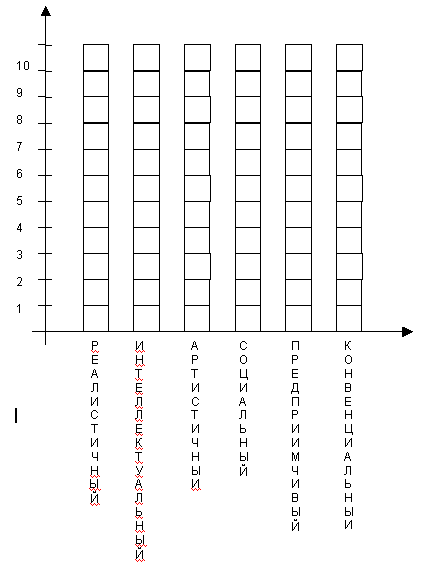 Данная методика позволяет определить преобладающий тип личности из шести. Представители каждого типа отличаются профессиональными интересами и предпочтениями. Определив свой преобладающий тип личности можно выявить профессиональную среду, в которой Вам будет комфортнее всего работать или еще две среды которые Вам тоже подходят.Связь типа личности и типа профессиональной среды.В таблице приняты следующие условные обозначения:+ + данная профессиональная среда очень подходит представителю этого типа личности;+ данная профессиональная среда подходит представителю этого типа личности; - данная профессиональная среда не подходит представителю этого типа личности;- - данная профессиональная среда совершенно не подходит представителю этого типа личности.Определение типа темперамента с помощью опросника Г. Айзенка.(подростковый вариант).Инструкция: Вам предлагается ряд вопросов об особенностях вашего поведения, если вы отвечаете на вопрос утвердительно («согласен»), то поставьте знак «+», если отрицательно («не согласен»), то знак «». Отвечайте на вопросы быстро, не раздумывая, так как важна первая реакция.ВОПРОСЫ1.Любишь ли ты шум и суету вокруг себя?2.Часто ли ты нуждаешься в друзьях, которые могли бы тебя поддержать или утешить?3.Ты всегда находишь быстрый ответ, когда тебя о чем-нибудь спрашивают, если это не на уроке?4.Бываешь ли ты иногда сердитым, раздражительным, злишься?5.Часто ли у тебя меняется настроение?6.Тебе больше нравится быть одному, чем встречаться с другими ребятами?7.Бывает ли так иногда, что тебе мешают уснуть разные мысли?8.Всегда ли ты делаешь так, как тебе говорят?9.Любишь ли ты подшутить над кем-нибудь?10.Ты когда-нибудь чувствовал себя несчастным, хотя для этого не было настоящей причины?11.Ты веселый человек?12.Ты когда-нибудь нарушал правила поведения в школе?13.Многое ли раздражает тебя?14.Тебе нравится такая работа, где надо делать все быстро?15.Ты переживаешь из-за всяких страшных событий, которые чуть было не произошли, хотя все кончилось хорошо?16.Тебе можно доверять любую тайну?17.Можешь ли ты развеселить заскучавших ребят?18.Бывает ли так иногда, что у тебя без всякой причины сильно бьется сердце?19.Делаешь ли ты первый шаг для того, чтобы с кем-нибудь подружиться?20.Ты когда-нибудь говорил неправду?21.Сильно ли ты огорчаешься, если люди находят недостатки в работе, которую ты сделал?22.Любишь ли ты рассказывать смешные истории, шутить со своими друзьями?23.Часто ли ты чувствуешь себя усталым без всякой причины?24.Ты всегда сначала делаешь уроки, а играешь уже потом?25.Ты обычно весел и всем доволен?26.Обидчив ли ты?27.Любишь ли ты разговаривать и играть с другими ребятами?28.Всегда ли ты выполняешь просьбы родных о помощи по хозяйству?29.Бывает ли так, что у тебя иногда сильно кружиться голова?30.Любишь ли ты поставить кого-нибудь в неловкое положение, посмеяться над кем-нибудь?31.Ты часто чувствуешь, что тебе что-нибудь очень надоело?32.Ты любишь иногда похвастаться?33.Ты чаще всего молчишь в обществе других людей?34.Ты иногда волнуешься так сильно, что тебе трудно усидеть на месте?35.Ты быстро решаешься на что-нибудь?36.Ты иногда шумишь в классе, когда нет учителя?37.Тебе часто снятся страшные сны?38.Можешь ли ты забыть обо всем и от души повеселиться среди своих друзей, приятелей, подруг?39.Тебя легко огорчить чем-нибудь?40.Случалось ли тебе говорить плохо о ком-нибудь?41.Можешь ли ты назвать себя беспечным, беззаботным человеком?42.Если тебе случиться попасть в неловкое положение, ты потом долго переживаешь?43.Ты любишь шумные и веселые игры?44.Ты всегда ешь все, что тебе предлагают?45.Тебе трудно отказаться, если тебя о чем-нибудь просят?46.Ты любишь часто ходить в гости?47.Бывают ли такие моменты, что тебе не хочется жить?48.Ты когда-нибудь был грубым с родителями?49.Тебя считают веселым человеком?50.Ты часто отвлекаешься, когда делаешь уроки?51.Ты больше любишь сидеть в стороне и смотреть, чем самому принимать участие в общем веселье?52.Тебе обычно трудно уснуть из-за разных мыслей?53.Ты обычно бываешь, уверен в том, что сможешь справиться с делом, которое тебе поручают?54.Часто ли ты чувствуешь себя одиноким?55.Ты стесняешься первым заговаривать с незнакомыми людьми?56.Часто ли ты решаешься на что-нибудь, когда уже поздно?57.Когда кто-нибудь из ребят кричит на тебя, ты тоже кричишь в ответ?58.Ты иногда чувствуешь себя особенно веселым или печальным без всякой причины?59.Ты считаешь, что трудно получить настоящее удовольствие в гостях, на утреннике, на елке?60.Тебе часто приходится волноваться из-за того, что ты сделал что-нибудь, не подумав?Бланк ответовДа - «+», нет - «-».Обработка результатов.Отвечая на вопросы, ты получил(а) баллы по шкалам: лжи, экстраверсии-интроверсии и нейротизма (эмоциональной неустойчивости). Посчитай количество баллов, совпадающих с ключом Если количество баллов по шкале лжи превышает 5 баллов, то ты был неоткровенен в своих ответах и результаты теста не соответствуют реальности. Отложив полученную сумму баллов по шкале Х (интроверсия-экстраверсия) и сумму по шкале У (стабильность), определи, в каком квадрате ты оказался. Шкала имеет деления от 0 до 24 баллов. Начало шкалы - 0 баллов, а середина шкалы равна 12 баллам.Сверь свои результаты с оценочной таблицей для этой шкалы. Например, если по шкале интроверсии-экстраверсии у тебя получилось 5 баллов, а в оценочной таблице указано, что от 1 до 7 - значительная интроверсия, то это значит, что ты ярко выраженный интроверт.Ключ.1.Экстраверсия-интроверсия:«да» («+») 1, 3, 9, 11, 14, 17, 19, 22, 25, 27, 30, 35, 38, 41, 43, 46, 49, 53, 57. «нет» («-») 6, 33, 51, 55, 59.2. Нейротизм:«да» («+») 2,5,7, 10, 13, 15, 18, 21, 23, 26, 29, 31, 34, 37, 39, 42, 45, 47, 50, 52, 54, 56, 58, 60.3. Показатель лжи:«да» («+») 8, 16, 24, 28, 44.«нет» («-») 4, 12, 20, 32, 36, 40, 48.Оценка результатов.Оценочная таблица для шкалы экстраверсии - интроверсии.Оценочная таблица для шкалы эмоциональной устойчивости.По шкале лжи показатель в 4-5 баллов рассматривается как критический.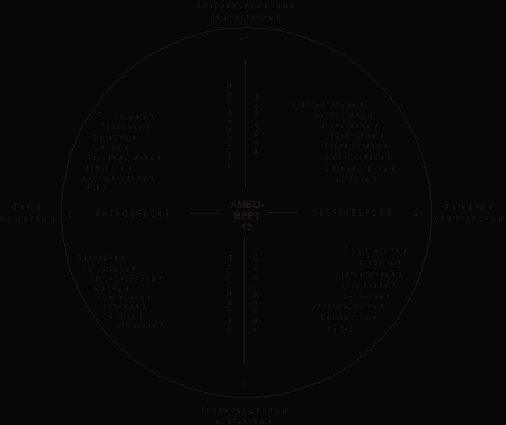 ТЕСТ «МЫСЛИТЕЛЬ - СОБЕСЕДНИК - ПРАКТИК»Отметь один или несколько вариантов из трех предложенных. Подсчитай количество отмеченных вариантов в каждом столбце, запиши число в строку «результат». Найди наибольшее.Методика «За и против - 1» (РС версия)Выявляет предпочтительные группы профессий, а также побуждает к размышлению над проблемой самоопределения.Она создана и предложена к реализации д.п.н. Н.С.Пряжниковым. Опросник состоит из трех частей: активизирующие опросники «За и против-1», «За и против-2», «За и против-3». Результат: ________________________________________________________________________________________________________________________________________________________________________________________________________________________________________________________________________________________________________________________________________________________________________________________________________________Методика «За и против - 2» (РС версия)Ориентировочно выявляет наиболее развитые качества и способности, а также побуждает к размышлению ценностно-смыслового плана о будущем профессиональном выборе.Результат: ______________________________________________________________________________________________________________________________________________________________________________________________________________________________________________________________________________________________________________________________________________________________Методика «За и против - 3» (РС версия)Ориентировочно выявляет профессиональные ценности, которые можно реализовать в тех или иных профессиях.Результат: ____________________________________________________________________________________________________________________________________________________________________________________________________________________________________________________________________________________________________________Обобщение результатов методик«За и против» Запиши свои результаты в сводную таблицу.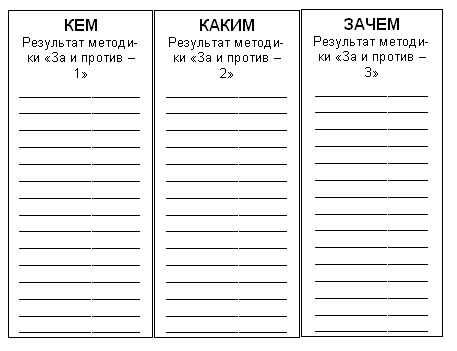 Методика «Будь готов!» (РС версия)Смысл проведения данной методики - повысить у тебя уровень осознания твоей готовности к различным видам профессионального труда, активизировать размышление о собственных возможностях.___________________________________________________________________________________________________________________________________________________________________________________Результаты дополнительных методик.____________________________________________________________________________________________________________________________________________________________________________________________________________________________________________________________________________________________________________________________________________________________________________________________________________________________________________________________________________________________________________________________________________________________________________________________________________________________________________________________________________________________________________________________________________________________________________________________________________________________________________________________________________________________________________________________________________________________________________________________________________________________________________________________________________________________________________________________________________________________________________________________________________________________________________________________________________________________________________________________________________________________________________________________________________________________________________________________________________________________________________________________________________________________________________________________________________________________________________________________________________________________________________________________________________________________________________________________________________________________________________________________________________________________________________________________________________________________________________Литература.Головей Л.А. Психология популярных профессий. Речь, Спб, 2003.Головей Л.А., Рыбалко Е.Ф. Практикум по возрастной психологии. Речь. Спб., 2003.Зеер Э.Ф., Павлова А.М., Садовникова Н.О. Профориентология. Академический проект, М., 2004. Зеер Э.Ф. Психология профессий. Академический проект, М., 2003.Климов Е.А. Психология профессионального самоопределения. Академия, М., 2004.Маклаков А.Г. Общая психология. Питер, Спб, 2004.Митина Л.М. Психологическое сопровождение выбора профессии. Флинта, М., 1998.Немов Р.С. Практическая психология. Издательство «Владос». Москва, 1998 г.Савченко М.Ю.  Профориентация . Личностное развитие. Тренинг готовности к экзаменам. Вако, М., 2005.Смирнова Е.Е. На пути к выбору профессии. Каро, Спб, 2003.Пряжников Н.С. Методы активизации профессионального и личностного самоопределения. Издательский дом Российской Академии образования, М., 2003.Пряжникова Е.Ю., Н.С.Пряжников.  Профориентация . Академия, М., 2005.Резапкина Г.В. Я и моя профессия. Генезис, М., 2002.Рогов Е.И. Настольная книга практического психолога. Владос, М., 1999.Рубинштейн С.Л. Основы общей психологии. Питер, Спб., 1999.Фельдштейн Д.И. Психология взросления: структурно-содержательные характеристики процесса развития личности. Московский психолого-социальный институт Флинта, М., 2004.Холодная М.А. Когнитивные стили: о природе индивидуального ума. ПЕР СЭ, М., 2002.Список профессий «ХОЧУ»Список профессий «ХОЧУ»Список профессий «МОГУ»Список профессий «МОГУ»ПрофессияСфера деятельностиПрофессияСфера деятельности1Обслуживать людейЧеловек-человек1Заниматься лечениемЧеловек-человек1Обучать, воспитыватьЧеловек-человек1Защищать праваЧеловек-человек1Управлять людьмиЧеловек-человек2Управлять машинамиЧеловек-Техника2Ремонтировать оборудованиеЧеловек-Техника2Обрабатывать материалы, изготавливать различные вещиЧеловек-Техника2Заниматься строительствомЧеловек-Техника2Собирать и налаживать техникуЧеловек-Техника3Производить расчеты и вычисленияЧеловек - знаковая Система3Перерабатывать информациюЧеловек - знаковая Система3Обрабатывать тексты и таблицыЧеловек - знаковая Система3Работать с чертежами, картами, схемамиЧеловек - знаковая Система3Принимать и передавать сигналы и сообщенияЧеловек - знаковая Система4Заниматься художественным оформлениемЧеловек - художественный образ4Рисовать, фотографироватьЧеловек - художественный образ4Создавать произведения искусстваЧеловек - художественный образ4Выступать на сценеЧеловек - художественный образ4Шить, вязать, вышиватьЧеловек - художественный образ5Ухаживать за животнымиЧеловек - природа5Заготавливать продуктыЧеловек - природа5Работать на открытом воздухеЧеловек - природа5Выращивать овощи и фруктыЧеловек - природа5Иметь дело с природойЧеловек - природаАРаботать рукамиисполнительскиеАВыполнять решенияисполнительскиеАВоспроизводить имеющиеся образцы, размножать, копироватьисполнительскиеАПолучать конкретный практический результатисполнительскиеАВоплощать идеи в жизньисполнительскиеБРаботать головойТворческиеБПринимать решенияТворческиеБСоздавать новые образцыТворческиеБАнализировать, изучать, исследовать, наблюдать, изменять, испытывать, контролироватьТворческиеБПланировать, конструировать, проектировать, разрабатывать, моделироватьТворческие1Знакомиться с нужными людьмиЧеловек-человек1Быть чутким и доброжелательнымЧеловек-человек1Выслушивать людейЧеловек-человек1Разбираться в людяхЧеловек-человек1Хорошо говорить и выступать публичноЧеловек-человек2Искать и устранять неисправностиЧеловек-ТехникаИспользовать приборы, машины, механизмыЧеловек-ТехникаРазбираться в технических устройствахЧеловек-ТехникаЛовко обращаться с инструментамиЧеловек-ТехникаХорошо ориентироваться в пространствеЧеловек-Техника3Быть сосредоточенным и усидчивымЧеловек - знаковая система3Хорошо считать в умеЧеловек - знаковая система3Кодировать информациюЧеловек - знаковая система3Оперировать знаками и символамиЧеловек - знаковая система3Искать и исправлять ошибкиЧеловек - знаковая система4Разбираться в литературе и искусствеЧеловек - художественныйобраз4Петь, играть на музыкальных инструментахЧеловек - художественныйобраз4Сочинять стихи, писать рассказыЧеловек - художественныйобраз4РисоватьЧеловек - художественныйобраз4Создавать красивые, со вкусом сделанные вещиЧеловек - художественныйобраз5Разбираться в животных и растенияхЧеловек - природа5Бороться с болезнями, вредителямиЧеловек - природа5Ориентироваться в природных явленияхЧеловек - природа5Разводить животных или растенияЧеловек - природа5Работать на землеЧеловек - природаАБыстро выполнять указанияисполнительскиеТочно следовать инструкциямисполнительскиеРаботать по заданному алгоритмуисполнительскиеВыполнять однообразную работуисполнительскиеСоблюдать правила и нормативыисполнительскиеБСоздавать новые инструкции и давать указаниятворческиеПринимать нестандартные решениятворческиеЛегко придумывать новые способы деятельноститворческиеБрать на себя ответственностьтворческиеСамостоятельно организовывать свою работутворческиеМедицинское обслуживаниеВоспитание, обучениебытовое обслуживаниеИнформационное обслуживание Защита гос-ва, общ-ваврачучительпродавецбиблиотекарьюристСоздание, монтаж, сборка технических устройствЭксплуатация технических устройствРемонт технических устройствИзучение, исследование, анализ состояния и условий жизни растенийУход за растениями и животнымиПрофилактика заболеваний растений и животных, борьба с их возбудителями и вредителями.Тексты на родном и иностранном языкахЦифры, формулы, таблицыЧертежи, карты, схемыЗвуковые сигналыСоздание, моделирование художественных произведенийВоспроизведение, изготовление по эскизу в единственном экземпляреВоспроизведение, копирование, размножение худ. произведений в массовом производстве 149221132271651042511183206238191524117122131820176257112218315191051224161423492121X11A1Q19L24B2W20Z18K5T10P4R13D25N16 H7U17J6Y14F9O12S22C3E8I15G23V5И21Г23У4Т25Ц11Ж2Б7С13Л20Ф24К17А19Ы6М18В9Я1Ю12Д8Ч14О16П10Э3Ь15Р22З№ п/пУтвержденияОценка как повлияло утверждение на ваш выбор:Оценка как повлияло утверждение на ваш выбор:Оценка как повлияло утверждение на ваш выбор:Оценка как повлияло утверждение на ваш выбор:Оценка как повлияло утверждение на ваш выбор:№ п/пУтвержденияОчень сильноСильноСреднеСлабоНикак№ п/пУтверждения543211.Требует общения с разными людьми2.Нравится родителям.3.Предполагает высокое чувство ответственности4. Требует переезда на новое место жительства5.Соответствует моим способностям6.Позволяет ограничиться имеющимся оборудованием7.Дает возможность приносить пользу людям.8. Способствует умственному и физическому развитию.9. Является высоко оплачиваемой10.Позволяет работать близко от дома11.Является престижной12.Дает возможности для роста профессионального мастерства13.Единственно возможная в сложившихся обстоятельствах.14.Позволяет реализовать способности к руководящей работе15.Является привлекательной16.Близка к любимому школьному предмету17.Позволяет сразу получить хороший результат труда для других18.Избрана моими друзьями19.Позволяет использовать профессиональные умения для работы20.Дает большие возможности проявить творчествоВнутренние мотивыВнутренние мотивыВнутренние мотивыВнутренние мотивыВнешние мотивыВнешние мотивыВнешние мотивыВнешние мотивыИндивидуальнозначимыеИндивидуальнозначимыеСоциально значимыеСоциально значимыеПоложительныеПоложительныеОтрицательныеОтрицательные1342579681210111514161320171918Итого:Итого:Итого:Итого:ПрофессияКачествабухгалтерследовательинженер-электрикпродавец-кассирзвукорежиссерпарикмахерпсихологменеджерводительПрофессия: Профессия: СОДЕРЖАНИЕ РАБОТЫСОДЕРЖАНИЕ РАБОТЫчто делает на рабочем месте человек выбранной тобой профессииЗНАНИЕ И УМЕНИЕЗНАНИЕ И УМЕНИЕчто должен знать и уметь делать человек выбранной тобой профессииПРОФЕССИОНАЛЬНО ВАЖНЫЕ КАЧЕСТВАПРОФЕССИОНАЛЬНО ВАЖНЫЕ КАЧЕСТВАКакими чертами характера, особенностями поведения должен обладать человек выбранной тобой профессии1А1Б2А2Б3А3Б4А4Б5А5Б6А6Б7А7Б8А8Б9А9Б10А10Б11А11Б12А12Б13А13Б14А14Б15А15Б16А16Б17А17Б18А18Б19А19Б20А20Б21А21Б22А22Б23А23Б24А24Б25А25БПРИРОДАТЕХНИКАЧЕЛОВЕКЗНАКОВАЯ СИСТЕМАХУДОЖЕСТВЕННЫЙ ОБРАЗ№ГНОСТИЧЕСКАЯПРЕОБРАЗУЮЩАЯИЗЫСКАТЕЛЬНАЯ11А1Б22А2Б33А3Б44А4Б55А5Б66А6Б77А7Б88А8Б99А9Б1010А10Б1111А11Б1212А12Б1313А13Б1414А14Б1515А15БСУМОценка логической памятиОценка логической памятиОценка логической памятиОценка механической памятиОценка механической памятиОценка механической памятиКол-во слов 1 ряда справа (а1)Кол-во запомнившихся слов (в1)Коэффициент логической памяти С1=в1/а1Кол-во слов 2 ряда справа (а2)Кол-во запомнившихся слов (в2)Коэффициент механической памяти С2=в2/а2№п\пСужденияочень часточастоиногдаредконикогда№п\пСуждения432101.Мне хочется, чтобы мои друзья подбадривали меня2.Постоянно чувствую свою ответственность по работе3.Я беспокоюсь о своем будущем4.Многие меня ненавидят5.Я обладаю меньшей инициативой, чем другие6. Я беспокоюсь за свое психическое состояние7.Я боюсь выглядеть глупцом8.Внешний вид других куда лучше, чем мой9.Я боюсь выступать с речью перед незнакомыми людьми10.Я часто допускаю ошибки11.Как жаль, что я не умею правильно говорить с людьми12.Как жаль, что мне не хватает уверенности в себе13.Мне бы хотелось, чтобы мои действия одобрялись другими чаще14.Я слишком скромен (скромна)15.Моя жизнь бесполезна16.У многих неправильное мнение обо мне17.Мне не с кем поделиться своими мыслями18.Люди ждут от меня слишком многого19.Люди не особенно интересуются моими достижениями20.Я слегка смущаюсь21.Я чувствую, что многие не понимают меня22.Я не чувствую себя в безопасности23.Я часто волнуюсь, и напрасно24.Я чувствую себя неловко, когда вхожу в комнату, где уже есть люди25.Я чувствую себя скованным26.Я чувствую, что люди говорят обо мне за моей спиной27.Я уверен(а), что люди почти все воспринимают легче, чем я28.Мне кажется, что со мной должна случиться какая-нибудь неприятность29.Меня волнует мысль о том, как относятся ко мне люди30.Как жаль, что я не так общителен(а)31.В спорах я высказываюсь только тогда, когда уверен в своей правоте32.Я думаю о том, чего ждет от меня общественностьзавышеннаяслегка завышеннаяадекватнаяслегка заниженнаязаниженная1 - 2021 - 2526 - 4546 - 6061 - 128Тип личностиТип профессиональной средыТип профессиональной средыТип профессиональной средыТип профессиональной средыТип профессиональной средыТип профессиональной средыТип личностиР-средаСоздание материаль-ных вещей, обслужи-вание И-средаУмствен-ный трудС-средаОбщение с людьмиК-средаЧетко структури-рованная деятель-ностьП-средаРуковод-ство людьми и бизнесХ-средаТвор-чествоРеалистический+ ++- -+--Интеллектуаль-ный++ +--- -+Социальный- --+ +-++Конвенциальный+--+ ++- -Предпринима-тельский-- -+++ +-Художественный-++- --+ +123456789101112131415161718192021222324252627282930313233343536373839404142434445464748495051525354555657585960ИнтроверсияИнтроверсияЭкстраверсияЭкстраверсияЗначительнаяумереннаяумереннаязначительная1-78-1112-1819-24Эмоциональная устойчивостьЭмоциональная устойчивостьЭмоциональная неустойчивостьЭмоциональная неустойчивостьвысокаясредняявысокаяочень высокаядо 1011-1415-1819-24Источник информацииОщущения черпает внутри себяОщущения черпает в общенииОщущения черпает в практических действияхСпособ решения возникающих задачНеобходимые сведения ищет в письменных источникахСведения добывает в общении с другими людьмиПредпочитает организовывать «мыслителей» и «собеседников»Особенности мышленияСтрогая логика и доказательность мыслительных конструкцийОтсутствие строгой логики, опора на мнение других людейСтрогая логика с ориентацией на мнение другихОсобенности принятия решенийТрудно переубедить, изменить уже выработанную идею, мысльЛегко меняется в пользу благополучия группыЛюбое принятое решение отстаивает до конца, даже если оно стало невернымЭмоциональная потребностьПотребность в уединении в тяжелую минутуПотребность в людях в тяжелую минутуПотребность в действиях в тяжелую минутуДинамичность эмоциональных переживанийНепредсказуемость и неровность эмоциональных реакцийЭмоциональная ровность и предсказуемостьСредняя степень ровности и предсказуемостиПроявление переживанийСкрытность чувствЭмоциональная выразительность и открытостьЭмоциональная несдержанностьХодьбаУгловатая, неуклюжая, вялаяПлавная походкаЭнергичная, уверенная походкаПозаУгловатая, напряженнаяРасслабленная позаУверенная осанкаЖестикуляцияОтсутствует либо угловатаяБогатая, разнообразнаяРешительные манерыМимикаСлабая и бледная мимика (сильный самоконтроль)Соответствующая внутренним переживаниямВыразительная артистичная мимикаРечьЗамедленная, слабой выразительности (тихий голос)Легкая, мягкая манераС трудом приглушаемый голос, резкие и четкие фразырезультатМЫСЛИТЕЛЬСОБЕСЕДНИКПРАКТИК